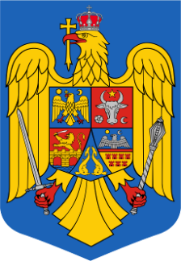                        				       ROMÂNIA	    				JUDEȚUL TIMIȘ			      COMUNA COȘTEIU                             	CONSILIUL LOCAL AL COMUNEI CRICIOVAPROIECT DE HOTĂRÂRE Privind aprobarea Rapoartelor de reevaluare a imobilizarilor corporale din domeniul public/privat al Comunei CriciovaConsiliul Local al comunei Criciova, întrunit în ședință publică convocată în data de Analizand temeiurile juridice:art. 8 alin. 2 din Legea Contabilitatii nr.82/1991, republicata cu modificarile si completarile ulterioare;art. 129 alin. 2, lit. b) coroborat cu alin. 4, lit. f) din Ordonanta de Urgenta a Guvernului nr. 57/2019 privind Codul Administrativ, cu modificarile si completarile ulterioare;art. 7 din Legea 52/2003 privind transparenta decizionala in administratia publica locala;Tinand cont de :Referatul de aprobare primarului Comunei Criciova;Raportul de specialitate intocmit de compartimentul financiar – contabilitate;Raporturile de avizare ale Comisiilor de specialitate;Luand act de :art. 1 din Ordinul Ministerului Finantelor Publice nr.3471/2008 pentru aprobarea Normelor Metodologice privind reevaluarea si amortizarea activelor fixe corporale aflate in patrimoniul institutiilor publice, precum si prevederile art. 1 si art. 31 din Normele Metodologice;art. 2^1 si art. 2^2 din Ordonanta Guvernului nr. 81/2003 privind reevaluarea si amortizarea activelor fixe aflate in patrimoniul institutiilor publice, cu modificarile si completarile ulterioare;In temeiul prevederilor art. 139 alin. (1) si (3) lit. g) coroborat cu art.196 alin. (1) lit.a)  din OUG 57/2019 privind Codul administrativ, cu modificarile si completarile ulterioare; CONSILIUL LOCAL AL COMUNEI CRICIOVAadopta prezenta hotarare :Art. 1.- Se aproba Rapoartele de Reevaluare a imobilizarilor corporale din domeniul public/privat al Comunei CRICIOVA intocmite de catre Evaluator Autorizat ing. Ignea Mihaela Alina , Membru Titular Expert Evaluator ANEVAR astfel:Constructii domeniul public si privat nr. 04/RF/2020;Terenuri domeniul privat nr. 1/RF/2020;Terenuri domeniul public nr. 10/RF/2020;Strazi/Drumuri domeniul public nr. 11/RF/2020;      Art. 2. -Prezenta hotărâre poate fi contestată în condițiile Legii contenciosului administrativ nr.554/2004, modificată și completată.     Art. 3. - Prezenta hotărâre are caracter normativ și intră în vigoare la data comunicării.     Art. 4. - Prezenta hotărâre se încredințează cu ducerea la îndeplinire primarului comunei CRICIOVA prin aparatul de specialitate al primarului.     Art. 5. - Prezenta hotărâre se comunica prin intermediul secretarului general al comunei Criciova în termenul prevăzut de lege: Instituției Prefectului Județului Timiș, Compartimentului financiar-contabilitate , se publică în Monitorul Oficial Local www.primariacriciova.ro.INIȚIATORPRIMARUL COMUNEI CRICIOVA 		                          Avizat pentru legalitate,           CATANA ROMICA ELENA                                   SECRETARUL  GENERAL al COMUNEI        			   	  		            LAOS ILENA 